 
Ετήσιο - Μοριδοτούμενο Επιμορφωτικό Σεμινάριο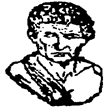 «Διδασκαλία της Ελληνικής ως Δεύτερης / Ξένης Γλώσσας»  ΕΝΑΡΞΗ ΜΑΘΗΜΑΤΩΝ                                                                            ΣΕΠΤΕΜΒΡΙΟΣ 2019                                   Η  Ένωση Ελλήνων Φυσικών σε συνεργασία με τα Προγράμματα Δια Βίου Μάθησης του Πανεπιστήμιου Αιγαίου, που υλοποιούνται για το ακαδημαϊκό έτος 2019-20 στο πλαίσιο του Κέντρου Επιμόρφωσης και Δια Βίου Μάθησης  του Πανεπιστημίου Αιγαίου, προσφέρουν το ετήσιο επιμορφωτικό πρόγραμμα μεικτής μάθησης με θέμα:     «Διδασκαλία της Ελληνικής ως Δεύτερης/ Ξένης Γλώσσας» 400 ωρών.Το επιμορφωτικό σεμινάριο απευθύνεται σε:                                             πτυχιούχους τριτοβάθμιας εκπαίδευσης (ΑΕΙ / ΤΕΙ)                                                   εκπαιδευτικούς Πρωτοβάθμιας και Δευτεροβάθμιας Εκπαίδευσης (μόνιμοι, αναπληρωτές και ωρομίσθιοι)                                                                                                                      φοιτητές                                                                                                                                 όσους επιθυμούν να εργαστούν σε προσφυγικές δομές και Κέντρα φιλοξενίας Αιτούντων Άσυλο                                                                                                                      οποιονδήποτε ενδιαφέρεται γα το συγκεκριμένο πρόγραμμαΔιάρκεια: 400 ώρες με 180 ώρες διά ζώσης διδασκαλία, 140 ώρες εξ αποστάσεως με μέθοδο ασύγχρονης τηλεκπαίδευσης, 80 ώρες παρουσίαση  και εκπόνηση εργασίαςΗμέρες και ώρες διεξαγωγής σεμιναρίου: Ένα Σαββατοκύριακο κάθε μήνα (Σάββατο 10:00 - 14:00, Κυριακή 10:00- 14:00). Πόλεις διεξαγωγής  Αθήνα,  Θεσσαλονίκη,  Λάρισα,  Πάτρα, Κοζάνη  Η επιτυχής παρακολούθηση και ολοκλήρωση του σεμιναρίου οδηγεί στην απόκτηση Πιστοποιητικού Επιμόρφωσης εγκεκριμένου από το Κέντρο Επιμόρφωσης και Δια Βίου Μάθησης  του Πανεπιστημίου Αιγαίου.Θεματικές ενότητες.  Βασικές παράμετροι στη διδασκαλία της δεύτερης και ξένης γλώσσας   Η ελληνική γλώσσα και η διδασκαλία της  Διδασκαλία γλώσσας σε παιδιά με μεταναστευτικό υπόβαθρο   Διδασκαλία γλώσσας και γραμματισμός των παιδιών Ρομά   Εκπαίδευση προσφύγων   Η Ελληνική γλώσσα ως δεύτερη, ως γλώσσα κληρονομιάς  ή ως ξένη στη διασπορά   Διδασκαλία γλώσσας και γραμματισμός στο σύνθετο κοινωνικό πλαίσιο της      Θράκης   Διαπολιτισμική εκπαίδευση   Διαγλωσσικότητα & κείμενα ταυτότητας   Διδασκαλία δεύτερης/ ξένης γλώσσας με νέες τεχνολογίεςΕποπτεία προγράμματος:                                                                                          Φιλντίσης Παναγιώτης, Αντιπρόεδρος Ε.Ε.Φ      Πληροφορίες – Εγγραφές:                                                                   Γραμματεία της ΕΕΦ τηλ. 210  3635701  Πολυχρονάτος  Κώστας, ώρες 10:00-14:00 
Περισσότερες πληροφορίες  Δημητριάδου Δέσποινα  6977502682 Αποστολή της αίτησης στο e-mail:   despdimitrd@gmail.com
 Οικονομικό κόστος:  520 €,    Ειδικές τιμές: Μέλη Ε.Ε.Φ.  Άνεργοι – Πολύτεκνοι – Α.Μ.Ε.Α-κλπ. Έναρξη: Σεπτέμβριος 2019 Λήξη: Απρίλιος  2020Προκαταβολή 100€ και το υπόλοιπο ποσό θα καταβάλλεται τμηματικά έως τον Απρίλιο του 2020ΑΙΤΗΣΗ  ΣΥΜΜΕΤΟΧΗΣ  ΕΠΩΝΥΜΟ:…………………………………………………………………………………..ΟΝΟΜΑ:………………………………………………………………………………….…...ΠΑΤΡΩΝΥΜΟ:………………………………………………………………………………ΙΔΙΟΤΗΤΑ:…………………………………………………………………………………..ΔΙΕΥΘΥΝΣΗ:……………………………………………………………………………….Ε- ΜΑΙL: …………………………………………………………………………………….TΗΛΕΦΩΝΟ: ……………………………………………………………………………….ΠΟΛΗ ΠΟΥ ΘΑ ΠΑΡΑΚΟΛΟΥΘΗΣΩ: …………………………………………………